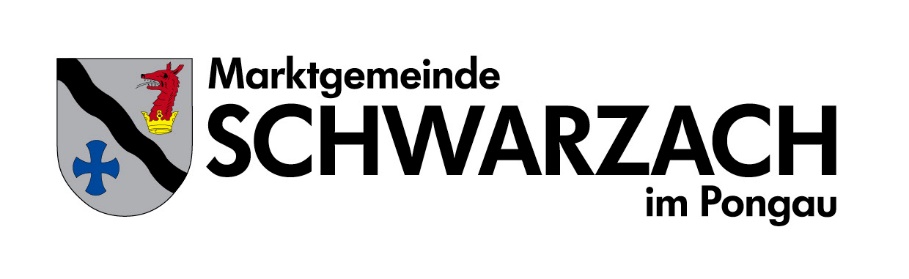 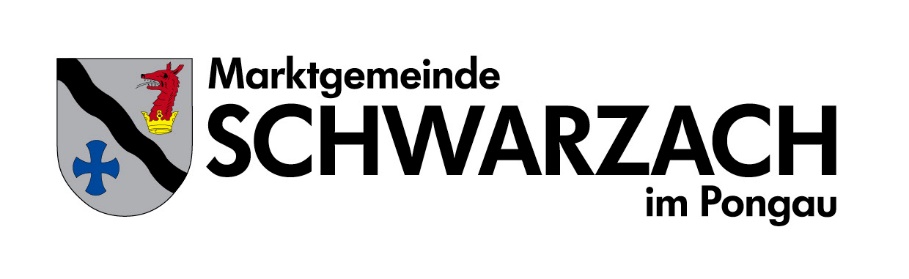 Betreff: Grabauflösung.Familienname:	     Vorname:		     Adresse:		     PLZ/Ort:		     Als Nutzungsberechtigte/r des Grab- bzw. Urnenplatzes       ersuche ich um die sofortige Auflösung des Grabes bzw. Urnenplatzes. Über den freien Grab- bzw. Urnenplatz verfügt wieder die Marktgemeinde Schwarzach.Hinweis: Bei Urnen wird die Asche nach der Räumung anonym beigesetzt!Nur bei Erdgräbern bitte ankreuzen:
Grabmal wir selber abgebaut und entsorgt					Grabmal soll durch die Gemeinde entsorgt werden (Kosten lt. Tarif) 	Die Abräumung durch unseren Bauhof erfolgt erst nach einlangen der Räumungsgebühr._     _________________________________________________Ort, Datum,				Unterschrift Bankverbindungen:Salzburger Sparkasse:	BIC SBGSAT2SXXX  	IBAN AT12 2040 4073 0830 0329Raiba Schwarzach:	BIC RVSAAT2S055  	IBAN AT25 3505 5000 0001 0645